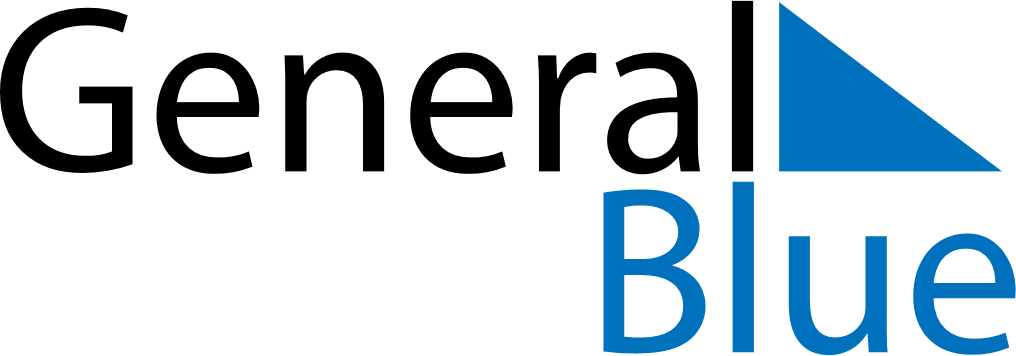 Weekly CalendarSeptember 8, 2019 - September 14, 2019Weekly CalendarSeptember 8, 2019 - September 14, 2019Weekly CalendarSeptember 8, 2019 - September 14, 2019Weekly CalendarSeptember 8, 2019 - September 14, 2019Weekly CalendarSeptember 8, 2019 - September 14, 2019Weekly CalendarSeptember 8, 2019 - September 14, 2019SUNDAYSep 08MONDAYSep 09MONDAYSep 09TUESDAYSep 10WEDNESDAYSep 11THURSDAYSep 12FRIDAYSep 13SATURDAYSep 14